                      Połącz linią obrazki,  których nazwy zaczynają się tą samą głoską 
               np.  dom -  drabina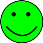 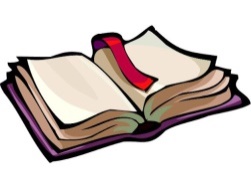 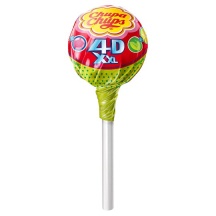 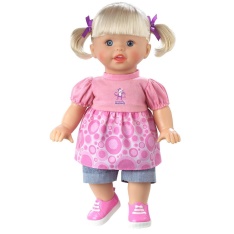 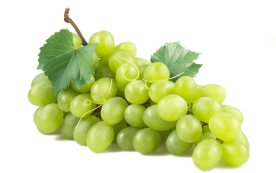 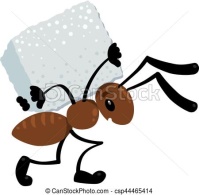 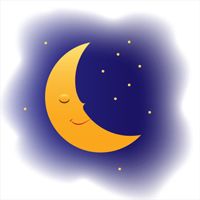 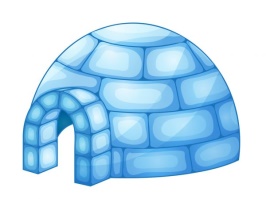 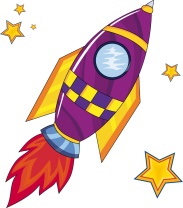 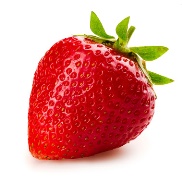 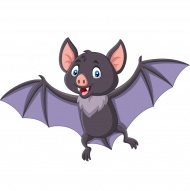 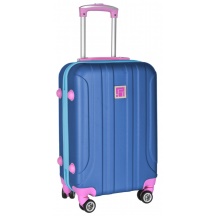 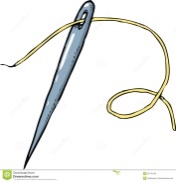 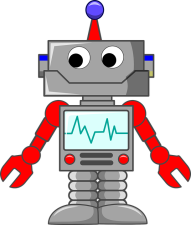 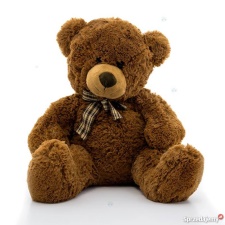 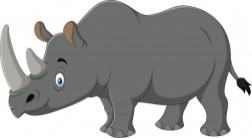 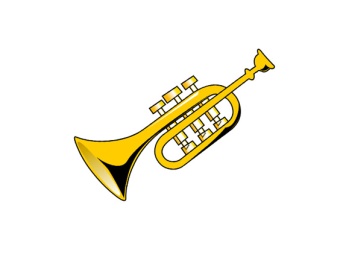 